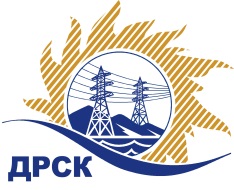 Акционерное Общество«Дальневосточная распределительная сетевая  компания»Протокол заседания Закупочной комиссии по вскрытию поступивших конвертов на переторжкуг. БлаговещенскСпособ и предмет закупки: открытый электронный запрос предложений  на право заключения Договора оказания услуг Обслуживание вычислительной техники для управления Филиала, СП ВЭС, СП ЗЭС АЭС, закупка 244 ГКПЗ 2016 г.ПРИСУТСТВОВАЛИ: члены  постоянно действующей Закупочной комиссии АО «ДРСК» 2 уровняИнформация о результатах вскрытия конвертов:В адрес Организатора закупки не поступило ни одной Заявки на участие в переторжке, конверты с которыми были размещены в электронном виде на Торговой площадке Системы www.b2b-energo.ru.Вскрытие конвертов было осуществлено в электронном сейфе Организатора закупки на Торговой площадке Системы www.b2b-energo.ru. автоматически.Дата и время начала процедуры вскрытия конвертов с заявками участников: 15:00 (время местное) 26.01.2016 г.Место проведения процедуры вскрытия конвертов с заявками участников на переторжку: Торговая площадка Системы www.b2b-energo.ruВ конвертах обнаружены заявки следующих участников:Ответственный секретарь Закупочной комиссии 2 уровня АО «ДРСК»	М.Г. ЕлисееваТ.В. Коротаева397-205№  255/УИТ-П26.01.2016№п/пНаименование Участника закупки и его адрес	Суммарная стоимость единичных расценок до переторжке, руб. без НДССуммарная стоимость единичных расценок после переторжке, руб. без НДС1ООО «Бизнес Печать» (675000, Россия, Амурская обл., г. Благовещенск, ул. Красноармейская, д. 125)92 169,49не поступила2ООО «Позитроника-Амур» (675000, Амурская обл., г. Благовещенск, ул. 50 лет Октября, 65 А)99 932,20не поступила